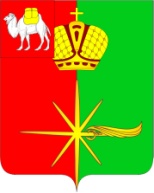 АДМИНИСТРАЦИЯ КАРТАЛИНСКОГО ГОРОДСКОГО ПОСЕЛЕНИЯЧЕЛЯБИНСКОЙ ОБЛАСТИПОСТАНОВЛЕНИЕОб  утверждении  плана проведения экспертизы  действующих нормативных правовых  актов  Карталинского городского поселения, затрагивающих  вопросы осуществления    предпринимательской и (или)  инвестиционной  деятельности в 2016 годуВ соответствии с постановлением администрации Карталинского  городского поселения от 31.12.2015 года № 1159 «О  проведении оценки регулирующего воздействия проектов муниципальных нормативных правовых и экспертизы муниципальных нормативных правовых актов администрации Карталинского городского поселения, затрагивающих вопросы осуществления предпринимательской и (или) инвестиционной деятельности»,           Администрация Карталинского городского поселения ПОСТАНОВЛЯЕТ:1. Утвердить прилагаемый план проведения экспертизы действующих нормативных правовых актов Карталинского  городского поселения, затрагивающих вопросы осуществления предпринимательской и (или) инвестиционной деятельности в 2016 году.2. Размесить настоящее постановление на официальном сайте администрации Карталинского  городского поселения.3. Контроль за исполнением настоящего постановления возложить на   заместителя главы Карталинского городского поселения Мятченко К.А.Глава Карталинского городского поселения                                                                          М.А. Усольцев  УТВЕРЖДЕНпостановлением администрацииКарталинского  городского поселенияот _28.03.______2016 г. №_250_____ Планпроведения экспертизы действующих нормативных правовых актов Карталинского  городского поселения, затрагивающих вопросы осуществления предпринимательской и (или) инвестиционной деятельности в 2016 году«__28___»_03__2016 г. №_250_____                                                                                                                                                          г. Карталы№Наименование нормативного правового актаИсполнителиДата начала экспертизыДата опубликования заключения на официальном сайте1Постановление администрации Карталинского городского поселения от 16.10.2015года №824«Об утверждении административного регламента предоставления муниципальной услуги «Выдача градостроительного плана земельного участка»Отдел архитектуры и градостроительстваадминистрации Карталинского городского поселения    01 апреля 2016 годаВ течение 3рабочих дней2Постановление администрации Карталинского  городского поселения от 19.08.2014 года № 278 «Об утверждении административного регламента предоставления муниципальной услуги «Выдача разрешения  на размещение (установку) нестационарного торгового объекта на  территории Карталинского городского поселения» Отдел по экономике, торговле, бытовому обслуживанию и малому предпринимательству    администрации Карталинского  городского поселения01 июня 2016 годаВ течение 3 рабочих  дней3Постановление администрации Карталинского  городского поселенияот 09.10.2009 года № 147 «Об утверждении административного регламентаисполнения администрацией Карталинского городского поселения функций по осуществлению муниципального земельного контроля за использованием земель на территорииКарталинского городского поселения»Отдел по управлениюМуниципальным имуществом и земельными  ресурсами администрации Карталинского  городского поселения01  августа2016 годаВ течение 3 рабочих дней4Постановление администрации Карталинского  городского поселенияот 29.06.2012 года № 150 «Об утверждении Административного регламента по осуществлению муниципального  контроля  за использованием и сохранностью муниципального жилищного фонда, соответствием жилых помещений данного фонда установленным санитарным и техническим  правилам и нормам, иным требованиям законодательства»  Отдел по инженерной инфраструктуре, строительству, транспорту, связиадминистрации    Карталинского  городского поселения01 октября 2016 годаВ течение 3 рабочих дней